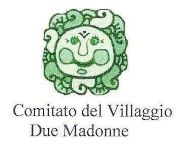 Sabato 21 settembre in occasione delle“Giornate Europee del Patrimonio”la Pinacoteca Nazionale di Bologna avrà una apertura serale dalle ore 20,00 alle ore 23,00 con biglietto d’ingresso ad 1€Alle ore 20,30 Sandra Fiumi condurrà una visita guidata avente come tema “I Ritratti della Pinacoteca Nazionale”al costo di 3€ a personaNon occorre prenotare